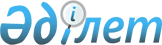 О внесении изменений в решение Жамбылского районного маслихата от 27 декабря 2018 года № 47-220 "О бюджете Жамбылского района на 2019-2021 годы"Решение Жамбылского районного маслихата Алматинской области от 19 марта 2019 года № 51-238. Зарегистрировано Департаментом юстиции Алматинской области 29 марта 2019 года № 5077
      В соответствии с подпунктом 5) пункта 4 статьи 104 и пунктом 4 статьи 106 Бюджетного кодекса Республики Казахстан от 4 декабря 2008 года, подпунктом 1) пункта 1 статьи 6 Закона Республики Казахстан от 23января 2001 года "О местном государственном управлении и самоуправлении в Республике Казахстан", Жамбылский районный маслихат РЕШИЛ:
      1. Внести в решение Жамбылского районного маслихата "О бюджете Жамбылского района на 2019-2021 годы" от 27 декабря 2018 года № 47-220 (зарегистрирован в Реестре государственной регистрации нормативных правовых актов № 5004, опубликован 25 января 2019 года в Эталонном контрольном банке нормативных правовых актов Республики Казахстан) следующие изменения:
      пункт 1 указанного решения изложить в новой редакции:
       "1. Утвердить районный бюджет на 2019-2021годы согласно приложениям 1, 2 и 3 к настоящему решению соответственно, в том числе на 2019 год в следующих объемах:
      1) доходы 18 277 371 тысяча тенге, в том числе:
      налоговые поступления 3 329 017 тысяч тенге;
      неналоговые поступления 24 134 тысячи тенге;
      поступления от продажи основного капитала 20 857 тысяч тенге;
      поступления трансфертов 14 903 363 тысячи тенге, в том числе:
      трансферты из нижестоящих органов государственного управления 43 947 тысяч тенге, в том числе:
      бюджетные изъятия 43 945 тысяч тенге;
      возврат неиспользованных (недоиспользованных) целевых трансфертов 2 тысячи тенге;
      трансферты из вышестоящих органов государственного управления 14 859 416 тысяч тенге, в том числе:
      целевые текущие трансферты 4 964 415 тысяч тенге;
      целевые трансферты на развитие 3 149 176 тысяч тенге;
      субвенции 6 745 825 тысяч тенге;
      2) затраты 18 486 927 тысяч тенге;
      3) чистое бюджетное кредитование 146 211 тысяч тенге, в том числе:
      бюджетные кредиты 189 375 тысяч тенге;
      погашение бюджетных кредитов 43 164 тысячи тенге;
      4) сальдо по операциям с финансовыми активами 0 тенге;
      5) дефицит (профицит) бюджета (-) 355 767 тысяч тенге;
      6) финансирование дефицита (использование профицита) бюджета 355 767 тысяч тенге.
      2. Приложение 1 к указанному решению изложить в новой редакции согласно приложению к настоящему решению.
      3. Контроль за исполнением настоящего решения возложить на постоянную комиссию Жамбылского районного маслихата "По экономической реформе, бюджету, тарифной политике, развитию малого и среднего предпринимательства".
      4. Настоящее решение вводится в действие с 1 января 2019 года. Районный бюджет на 2019 год
					© 2012. РГП на ПХВ «Институт законодательства и правовой информации Республики Казахстан» Министерства юстиции Республики Казахстан
				
      Председатель сессии Жамбылского районного маслихата 

А. Абаев

      Секретарь Жамбылского районного маслихата 

С. Жұрын
Приложение к решению Жамбылского районного маслихата от "19" марта 2019 года № 51-238 "О внесении изменений в решение Жамбылского районного маслихата от 27 декабря 2018 года № 47-220 "О бюджете Жамбылского района на 2019-2021 годы"Приложение 1 к решению Жамбылского районного маслихата от "27" декабря 2018 года № 47-220 "О бюджете Жамбылского района на 2019-2021 годы"
Категория
Класс
Подкласс
Наименование
Сумма

 (тысяч тенге)
I.Доходы
18 277371
1
Налоговые поступления
3 329017
1
Подоходный налог
13170
2
Индивидуальный подоходный налог
13170
3
Социальный налог
753709
1
Социальный налог
753709
4
Налоги на собственность
2 500338
1
Налоги на имущество
2 470799
3
Земельный налог
10419
4
Налог на транспортные средства
9420
5
Единый земельный налог
9700
5
Внутренние налоги на товары, работы и услуги
40600
2
Акцизы
8620
3
Поступления за использование природных и других ресурсов
19200
4
Сборы за ведение предпринимательской и профессиональной деятельности
12280
5
Налог на игорный бизнес
500
8
Обязательные платежи, взимаемые за совершение юридически значимых действий и (или) выдачу документов уполномоченными на то государственными органами или должностными лицами
21200
1
Государственная пошлина
21200
2
Неналоговые поступления
24134
1
Доходы от государственной собственности
10249
5
Доходы от аренды имущества, находящегося в государственной собственности
10249
4
Штрафы, пени, санкции, взыскания, налагаемые государственными учреждениями, финансируемыми из государственного бюджета, а также содержащимися и финансируемыми из бюджета (сметы расходов) Национального Банка Республики Казахстан
1830
1
Штрафы, пени, санкции, взыскания, налагаемые государственными учреждениями, финансируемыми из государственного бюджета, а также содержащимися и финансируемыми из бюджета (сметы расходов) Национального Банка Республики Казахстан, за исключением поступлений от организаций нефтяного сектора
1830
6
Прочие неналоговые поступления
12055
1
Прочие неналоговые поступления
12055
3
Поступления от продажи основного капитала
20857
1
Продажа государственного имущества, закрепленного за государственными учреждениями
3457
1
Продажа государственного имущества, закрепленного за государственными учреждениями
3457
3
Продажа земли и нематериальных активов
17400
1
Продажа земли
17400
4
Поступления трансфертов
14 903363
1
Трансферты из нижестоящих органов государственного управления
43947
3
Трансферты из бюджетов городов районного значения, сел, поселков, сельских округов
43947
2
Трансферты из вышестоящих органов государственного управления
14 859416
2
Трансферты из областного бюджета
14 859416
Функциональная группа
Функциональная подгруппа
Администратор бюджетных программ
Программа
Наименование
Сумма

(тысяч тенге)
ІІ. Затраты
18 486927
1
Государственные услуги общего характера
386043
1
Представительные, исполнительные и другие органы, выполняющие общие функции государственного управления
288988
112
Аппарат маслихата района (города областного значения)
18231
001
Услуги по обеспечению деятельности маслихата района (города областного значения)
18231
122
Аппарат акима района (города областного значения)
194145
001
Услуги по обеспечению деятельности акима района (города областного значения)
113477
003
Капитальные расходы государственного органа
10000
113
Целевые текущие трансферты из местных бюджетов
70668
123
Аппарат акима района в городе, города районного значения, поселка, села, сельского округа
76612
001
Услуги по обеспечению деятельности акима района в городе, города районного значения, поселка, села, сельского округа
76612
2
Финансовая деятельность
77804
452
Отдел финансов района (города областного значения)
77804
001
Услуги по реализации государственной политики в области исполнения бюджета и управления коммунальной собственностью района (города областного значения)
21763
003
Проведение оценки имущества в целях налогообложения
1960
010
Приватизация, управление коммунальным имуществом, постприватизационная деятельность и регулирование споров, связанных с этим
2077
026
Целевые текущие трансферты бюджетам города районного значения, села, поселка, сельского округа на повышение заработной платы отдельных категорий гражданских служащих, работников организаций, содержащихся за счет средств государственного бюджета, работников казенных предприятий в связи с изменением размера минимальной заработной платы
52004
5
Планирование и статистическая деятельность
19251
453
Отдел экономики и бюджетного планирования района (города областного значения)
19251
001
Услуги по реализации государственной политики в области формирования и развития экономической политики, системы государственного планирования
19251
2
Оборона
194334
1
Военные нужды
4688
122
Аппарат акима района (города областного значения)
4688
005
Мероприятия в рамках исполнения всеобщей воинской обязанности
4688
2
Организация работы по чрезвычайным ситуациям
189646
122
Аппарат акима района (города областного значения)
189646
006
Предупреждение и ликвидация чрезвычайных ситуаций масштаба района (города областного значения) 
157079
007
Мероприятия по профилактике и тушению степных пожаров районного (городского) масштаба, а также пожаров в населенных пунктах, в которых не созданы органы государственной противопожарной службы
32567
3
Общественный порядок, безопасность, правовая, судебная, уголовно-исполнительная деятельность
1636
9
Прочие услуги в области общественного порядка и безопасности
1636
485
Отдел пассажирского транспорта и автомобильных дорог района (города областного значения)
1636
021
Обеспечение безопасности дорожного движения в населенных пунктах
1636
4
Образование
11 590555
1
Дошкольное воспитание и обучение
1 993679
464
Отдел образования района (города областного значения)
1993679
024
Целевые текущие трансферты бюджетам города районного значения, села, поселка, сельского округа на реализацию государственного образовательного заказа в дошкольных организациях образования
455905
040
Реализация государственного образовательного заказа в дошкольных организациях образования
1 537774
2
Начальное, основное среднее и общее среднее образование
8 852683
464
Отдел образования района (города областного значения)
8 696857
003
Общеобразовательное обучение
8 434932
006
Дополнительное образование для детей
261925
465
Отдел физической культуры и спорта района (города областного значения)
135826
017
Дополнительное образование для детей и юношества по спорту
135826
467
Отдел строительства района (города областного значения)
20000
024
Строительство и реконструкция объектов начального, основного среднего и общего среднего образования
20000
4
Техническое и профессиональное, послесреднее образование
29272
464
Отдел образования района (города областного значения)
29272
018
Организация профессионального обучения
29272
9
Прочие услуги в области образования
714921
464
Отдел образования района (города областного значения)
714921
001
Услуги по реализации государственной политики на местном уровне в области образования
15625
004
Информатизация системы образования в государственных учреждениях образования района (города областного значения)
16100
005
Приобретение и доставка учебников, учебно-методических комплексов для государственных учреждений образования района (города областного значения)
311060
012
Капитальные расходы государственного органа
144
015
Ежемесячные выплаты денежных средств опекунам (попечителям) на содержание ребенка-сироты (детей-сирот), и ребенка (детей), оставшегося без попечения родителей
46935
067
Капитальные расходы подведомственных государственных учреждений и организаций
271848
113
Целевые текущие трансферты из местных бюджетов
53209
6
Социальная помощь и социальное обеспечение
664189
1
Социальное обеспечение
152857
451
Отдел занятости и социальных программ района (города областного значения)
124440
005
Государственная адресная социальная помощь
122514
057
Обеспечение физических лиц, являющихся получателями государственной адресной социальной помощи, телевизионными абонентскими приставками
1926
464
Отдел образования района (города областного значения)
28417
030
Содержание ребенка (детей), переданного патронатным воспитателям
1373
031
Государственная поддержка по содержанию детей-сирот и детей, оставшихся без попечения родителей, в детских домах семейного типа и приемных семьях
27044
2
Социальная помощь
466248
451
Отдел занятости и социальных программ района (города областного значения)
466248
002
Программа занятости
171290
004
Оказание социальной помощи на приобретение топлива специалистам здравоохранения, образования, социального обеспечения, культуры, спорта и ветеринарии в сельской местности в соответствии с законодательством Республики Казахстан
52608
006
Оказание жилищной помощи
10596
007
Социальная помощь отдельным категориям нуждающихся граждан по решениям местных представительных органов
21970
010
Материальное обеспечение детей-инвалидов, воспитывающихся и обучающихся на дому
4242
014
Оказание социальной помощи нуждающимся гражданам на дому
58014
017
Обеспечение нуждающихся инвалидов обязательными гигиеническими средствами и предоставление услуг специалистами жестового языка, индивидуальными помощниками в соответствии с индивидуальной программой реабилитации инвалида
94165
023
Обеспечение деятельности центров занятости населения
53363
9
Прочие услуги в области социальной помощи и социального обеспечения
45084
451
Отдел занятости и социальных программ района (города областного значения)
45084
001
Услуги по реализации государственной политики на местном уровне в области обеспечения занятости и реализации социальных программ для населения
34123
011
Оплата услуг по зачислению, выплате и доставке пособий и других социальных выплат
3716
050
Обеспечение прав и улучшение качества жизни инвалидов в Республике Казахстан
7245
7
Жилищно-коммунальное хозяйство
2 943104
1
Жилищное хозяйство
710681
463
Отдел земельных отношений района (города областного значения)
175
016
Изъятие земельных участков для государственных нужд
175
467
Отдел строительства района (города областного значения)
635416
003
Проектирование и (или) строительство, реконструкция жилья коммунального жилищного фонда
33890
004
Проектирование, развитие и (или) обустройство инженерно-коммуникационной инфраструктуры
601526
487
Отдел жилищно-коммунального хозяйства и жилищной инспекции района (города областного значения)
75090
001
Услуги по реализации государственной политики на местном уровне в области жилищно-коммунального хозяйства и жилищного фонда
12787
113
Целевые текущие трансферты из местных бюджетов
62303
2
Коммунальное хозяйство
1 983356
123
Аппарат акима района в городе, города районного значения, поселка, села, сельского округа
6630
014
Организация водоснабжения населенных пунктов
6630
487
Отдел жилищно-коммунального хозяйства и жилищной инспекции района (города областного значения)
1 976726
016
Функционирование системы водоснабжения и водоотведения
242017
026
Организация эксплуатации тепловых сетей, находящихся в коммунальной собственности районов (городов областного значения)
46005
058
Развитие системы водоснабжения и водоотведения в сельских населенных пунктах
1 688704
3
Благоустройство населенных пунктов
249067
487
Отдел жилищно-коммунального хозяйства и жилищной инспекции района (города областного значения)
249067
017
Обеспечение санитарии населенных пунктов
470
025
Освещение улиц в населенных пунктах
243597
030
Благоустройство и озеленение населенных пунктов
5000
8
Культура, спорт, туризм и информационное пространство
615192
1
Деятельность в области культуры
479553
455
Отдел культуры и развития языков района (города областного значения)
227979
003
Поддержка культурно-досуговой работы
227979
467
Отдел строительства района (города областного значения)
251574
011
Развитие объектов культуры
251574
2
Спорт
13169
465
Отдел физической культуры и спорта района (города областного значения)
13169
001
Услуги по реализации государственной политики на местном уровне в сфере физической культуры и спорта
6890
006
Проведение спортивных соревнований на районном (города областного значения) уровне
536
007
Подготовка и участие членов сборных команд района (города областного значения) по различным видам спорта на областных спортивных соревнованиях
5743
3
Информационное пространство
101916
455
Отдел культуры и развития языков района (города областного значения)
82777
006
Функционирование районных (городских) библиотек
81706
007
Развитие государственного языка и других языков народа Казахстана
1071
456
Отдел внутренней политики района (города областного значения)
19139
002
Услуги по проведению государственной информационной политики
19139
9
Прочие услуги по организации культуры, спорта, туризма и информационного пространства
20554
455
Отдел культуры и развития языков района (города областного значения)
6480
001
Услуги по реализации государственной политики на местном уровне в области развития языков и культуры
6230
032
Капитальные расходы подведомственных государственных учреждений и организаций
250
456
Отдел внутренней политики района (города областного значения)
14074
001
Услуги по реализации государственной политики на местном уровне в области информации, укрепления государственности и формирования социального оптимизма граждан
14074
9
Топливно-энергетический комплекс и недропользование
582372
1
Топливо и энергетика
582372
487
Отдел жилищно-коммунального хозяйства и жилищной инспекции района (города областного значения)
582372
009
Развитие теплоэнергетической системы
582372
10
Сельское, водное, лесное, рыбное хозяйство, особо охраняемые природные территории, охрана окружающей среды и животного мира, земельные отношения
519010
1
Сельское хозяйство
448780
462
Отдел сельского хозяйства района (города областного значения)
20145
001
Услуги по реализации государственной политики на местном уровне в сфере сельского хозяйства
20145
473
Отдел ветеринарии района (города областного значения)
428635
001
Услуги по реализации государственной политики на местном уровне в сфере ветеринарии
14849
007
Организация отлова и уничтожения бродячих собак и кошек
5452
008
Возмещение владельцам стоимости изымаемых и уничтожаемых больных животных, продуктов и сырья животного происхождения
781
009
Проведение ветеринарных мероприятий по энзоотическим болезням животных
2280
010
Проведение мероприятий по идентификации сельскохозяйственных животных
31667
011
Проведение противоэпизоотических мероприятий
373606
6
Земельные отношения
38759
463
Отдел земельных отношений района (города областного значения)
38759
001
Услуги по реализации государственной политики в области регулирования земельных отношений на территории района (города областного значения)
10684
006
Землеустройство, проводимое при установлении границ районов, городов областного значения, районного значения, сельских округов, поселков, сел
28075
9
Прочие услуги в области сельского, водного, лесного, рыбного хозяйства, охраны окружающей среды и земельных отношений
31471
453
Отдел экономики и бюджетного планирования района (города областного значения)
31471
099
Реализация мер по оказанию социальной поддержки специалистов
31471
11
Промышленность, архитектурная, градостроительная и строительная деятельность
17751
2
Архитектурная, градостроительная и строительная деятельность
17751
467
Отдел строительства района (города областного значения)
9547
001
Услуги по реализации государственной политики на местном уровне в области строительства
9547
468
Отдел архитектуры и градостроительства района (города областного значения)
8204
001
Услуги по реализации государственной политики в области архитектуры и градостроительства на местном уровне
8204
12
Транспорт и коммуникации
750847
1
Автомобильный транспорт
743064
485
Отдел пассажирского транспорта и автомобильных дорог района (города областного значения)
743064
023
Обеспечение функционирования автомобильных дорог
30341
045
Капитальный и средний ремонт автомобильных дорог районного значения и улиц населенных пунктов
712723
9
Прочие услуги в сфере транспорта и коммуникации
7783
485
Отдел пассажирского транспорта и автомобильных дорог района (города областного значения)
7783
001
Услуги по реализации государственной политики на местном уровне в области пассажирского транспорта и автомобильных дорог
7433
003
Капитальные расходы государственного органа
350
13
Прочие
48626
3
Поддержка предпринимательской деятельности и защита конкуренции
11571
469
Отдел предпринимательства района (города областного значения)
11571
001
Услуги по реализации государственной политики на местном уровне в области развития предпринимательства
7966
003
Поддержка предпринимательской деятельности
3605
9
Прочие
37055
123
Аппарат акима района в городе, города районного значения, поселка, села, сельского округа
25167
040
Реализация мер по содействию экономическому развитию регионов в рамках Программы развития регионов до 2020 года
25167
452
Отдел финансов района (города областного значения)
11888
012
Резерв местного исполнительного органа района (города областного значения)
11888
15
Трансферты
173268
1
Трансферты
173268
452
Отдел финансов района (города областного значения)
173268
006
Возврат неиспользованных (недоиспользованных) целевых трансфертов
12246
038
Субвенции
150588
051
Трансферты органам местного самоуправления
10434
ІІІ. Чистое бюджетное кредитование
146211
Бюджетные кредиты
189375
10
Сельское, водное, лесное, рыбное хозяйство, особо охраняемые природные территории, охрана окружающей среды и животного мира, земельные отношения
189375
1
Сельское хозяйство
189375
453
Отдел экономики и бюджетного планирования района (города областного значения)
189375
006
Бюджетные кредиты для реализации мер социальной поддержки специалистов
189375
Категория
Класс
Подкласс
Наименование
Сумма

(тысяч тенге)
5
Погашение бюджетных кредитов
43164
01
Погашение бюджетных кредитов
43164
1
Погашение бюджетных кредитов, выданных из государственного бюджета
43164
Функциональная группа
Функциональная подгруппа
Администратор бюджетных программ
Программа
Наименование
Сумма

(тысяч тенге)
IV. Сальдо по операциям с финансовыми активами
0
Категория
Класс
Подкласс
Специфика
Наименование
Сумма

(тысяч тенге)
6
Поступления от продажи финансовых активов государства
0
Категория
Класс
Подкласс
Специфика
Наименование
Сумма

(тысяч тенге)
V. Дефицит (профицит) бюджета
-355767
VI. Финансирование дефицита (использование профицита)
355767
7
Поступления займов
189375
01
Внутренние государственные займы
189375
2
Договоры займа
189375
03
Займы, получаемые местным исполнительным органом района (города областного значения)
189375
8
Используемые остатки бюджетных средств
209556
01
Остатки бюджетных средств
209556
1
Свободные остатки бюджетных средств
209556
01
Свободные остатки бюджетных средств
209556
Функциональная группа
Функциональная подгруппа
Администратор бюджетных программ
Программа
Наименование
Сумма

(тысяч тенге)
16
Погашение займов
43164
1
Погашение займов
43164
452
Отдел финансов района (города областного значения)
43164
008
Погашение долга местного исполнительного органа перед вышестоящим бюджетом
43164